2.11 Ученики 2а и 2б классов  организовали  для младших школьников «Осенний КВН». 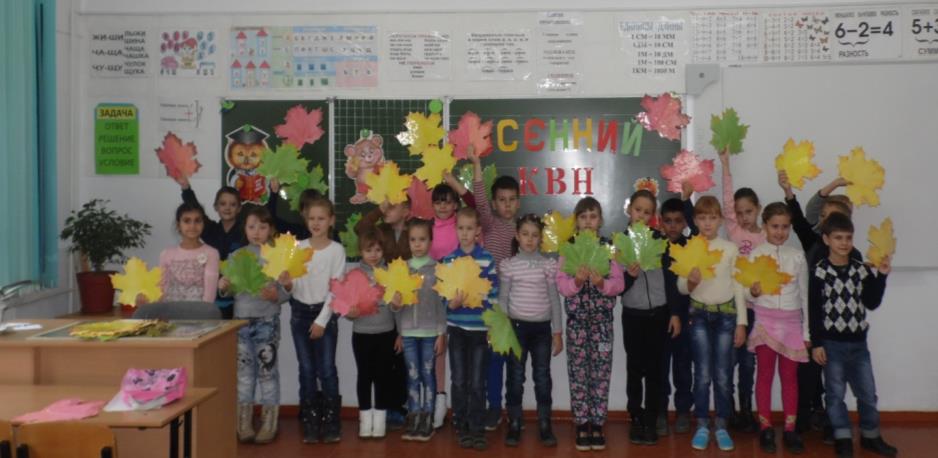 Ребята читали стихи о красивой поре года-осени, а затем приняли участие в  интересных конкурсах, а в конце мероприятия  проявили творческие способности 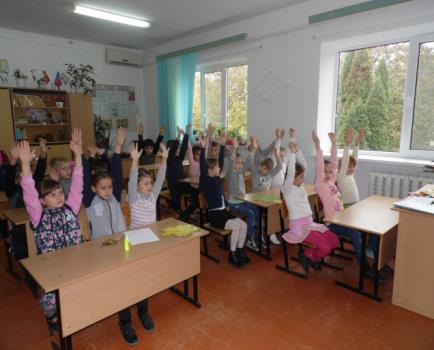 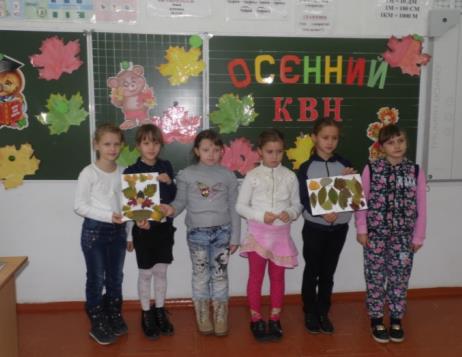 В  осенний день с хорошим настроением провели ребята ещё один день каникул.«Здоровм быть здо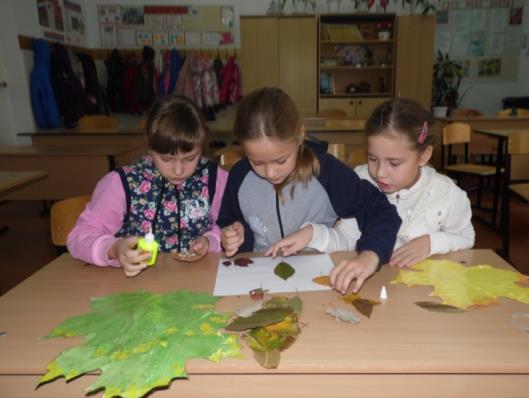 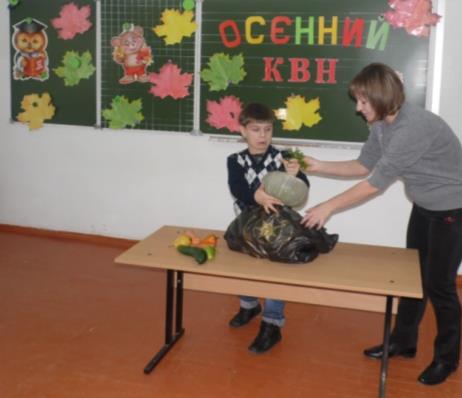 